Capitalism 									     Communism                                                  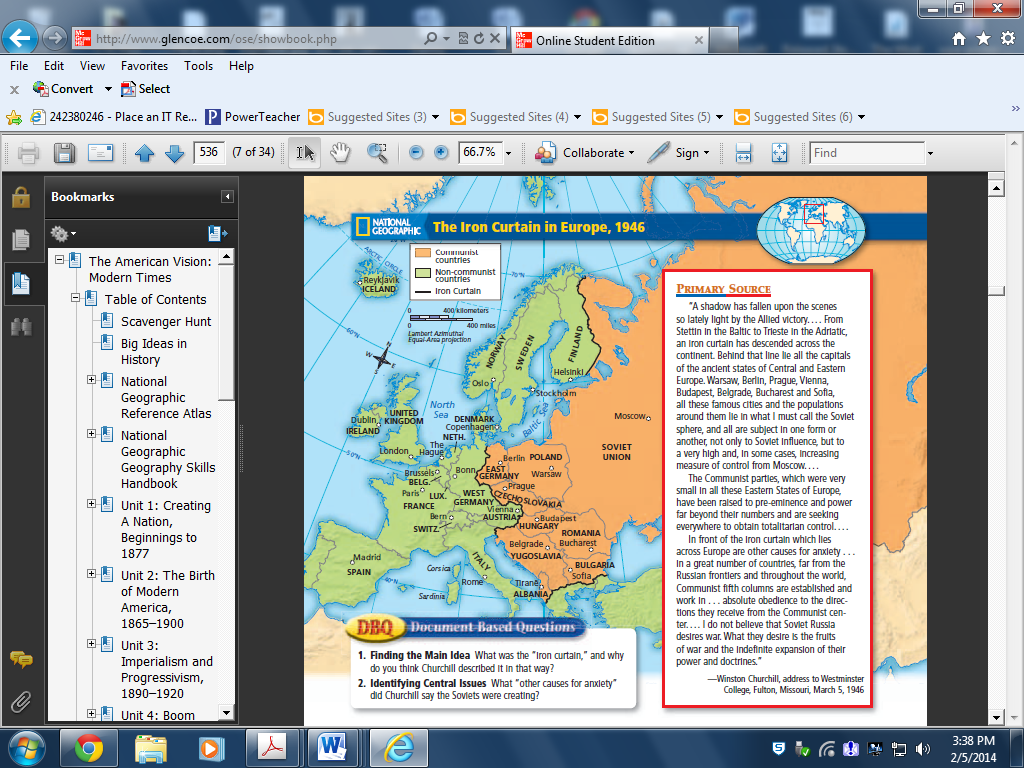 